RAPORTMBI MODULIN E TRAJNIMIT PËR MËSUESIT NË UNIVERSITETIN “FAN S. NOLI”, MBËSHTETUR NGA PROJEKTI “ENTRAL” Grupi i punës:Benita StavreFotjola StilloArdian CeravaAida GambetaTema e modulit: Edukimi i aftësive sipërmarrëse për mësuesit e ciklit të mesëm të lartë parauniversitar Trajner: Prof.Asc.Dr. Mirela CiniData: 19, 20, 21.May 2023Numri i orëve: 18 hoursNumri i pjesëmarrësve: 27​ Qëllimi: Qëllimi i modulit është edukimi sipërmarrës në fëmijët e shkollave fillore dhe nivelit parashkollor. Moduli vlerëson efektivitetin e edukimit të hershëm sipërmarrës në ciklin fillor të sistemit arsimor. Metodologjia e përdorur konsideron zhvillimin e tre llojeve të aftësive tek fëmijët: aftësitë sipërmarrëse jo njohëse, sipërmarrjen njohëse dhe synimet për t'u bërë sipërmarrës. Moduli u organizua duke simuluar një program sipërmarrës. ​Objektivat e kursit: 1. Të krijojë dhe zhvillojë aftësi sipërmarrëse për mësuesit.2. Të identifikojë aktivitetet që duhet të zhvillojë mësuesit që synojnë një edukim sipërmarrës të fëmijëve të shkollave fillore.3. Të krijohet një model mësimor për vlerësimin e efektivitetit të edukimit të hershëm sipërmarrës në ciklin fillor të sistemit arsimor.4. Të krijojë dhe të zhvillojë kompetencat e mësuesit për zhvillimin e tre llojeve të aftësive tek fëmijët: aftësitë sipërmarrëse jo njohëse, sipërmarrjen njohëse dhe synimet për t'u bërë sipërmarrës.Grupi i synuar:Mësues të arsimit të mesëm të ulët dhe të lartë parauniversitarZbatimi:Ky modul u organizua nga Universiteti “Fan S. Noli” në datat 19-21 maj 2023. Njoftimi për pjesëmarrje në këtë modul u bë në platformën online të Agjencisë së Sigurimit të Cilësisë së Arsimit Parauniversitar (ASCAP).Temat kryesore të programit u zhvilluan në 6 sesione që përfshinë aktivitete praktike si dhe aktivitete shtesë në shtëpi dhe provimin përfundimtar. Moduli teorik u realizua nëpërmjet ciklit të leksioneve teorike të paraqitura në Powerpoint. Në orët teorike u prezantuan cështjet kryesore te organizuara ne disa tema duke sjelle pas cdo diskutimi teorik praktikat më të mira të vendeve dhe shkollave që aplikojnë edukimin sipërmarrës. Orët praktike u zhvilluan në trajtën e diskutimeve, rasteve studimore dhe ushtrimeve praktike të zhvilluara në grupe të vogla pune.Programi: Metodologjia:Metodologji e veçantë: Për mësuesit e arsimit fillorTeknika të veçanta:→ testimi përmes një aplikacioni;→ vëzhgim në natyrë;→ qëndrimi i prindërve;→ testim me pyetësorë.Metodologjia globale:→ Prezantimi në slajde;→ Diskutim në grup;→ Shkëmbim idesh;→ Pyetje analitike;→ Thyerja e akullit;→ Stuhi mendimesh.Këshilla dhe mjete mësimore:→ Këshillat tradicionale të mësimdhënies përfshijnë këshilla për të mësuarit.→ Mjete si softuer prezantimi, Libra, Flipcharts, letër shënimesh.→ Mjete mësimore vizuale: model, figurë, grafik, projektor, slajde.→ Mjetet mësimore audio-vizuale: video e shkurtër në YouTube.Mjetet e Webit si formularët e Google, faqet e Google, kërkimet në internet, videot në Youtube.Vlerësimi i kursit pilot:Vlerësimi i kursantëve→ Ushtrime→ Detyrë shtëpie→ Kërkojuni mësuesve të reflektojnë.→ Vlerësimi diagnostik→ Pyetje me shumë zgjedhje→ Raste studimore→ Puna në portofol→ Pyetje??? A mund të jem një biznesmen i gjelbër?Përfundime dhe probleme:Vitet e fundit, interesi për edukimin për sipërmarrje është rritur për shkak të nevojave të komuniteteve dhe politikave qeveritare të punësimit. Mësimdhënia e sipërmarrjes në moshat e hershme për studentët dhe ofrimi i tyre me ekspozimin e duhur ndaj aktiviteteve sipërmarrëse mund të kontribuojë në rrënjosjen e frymës sipërmarrëse tek ata.Në Shqipëri, aktorë të ndryshëm kanë njohur rëndësinë e edukimit për sipërmarrjen dhe kontributin e tij në rritjen ekonomike dhe zhvillimin individual. Në fakt, edukimi për sipërmarrjen në shkollat fillore dhe të mesme është më i ulët se çdo kusht tjetër i kornizës së sipërmarrjes. Megjithatë, fëmijëria, së bashku me adoleshencën, është periudha e preferuar për të mbjellë farat e sipërmarrjes dhe për të ushqyer qëndrime pozitive ndaj sipërmarrjes si dhe për të marrë njohuri bazë mbi këtë temë. Nisur nga ky kontekst, ekspozimi i studentëve ndaj aktivitetit sipërmarrës duhet të kryhet në një fazë të hershme.Ky modul është zhvilluar me qëllim të identifikimit të aktiviteteve që mësuesi duhet të zhvillojë duke u fokusuar në edukimin sipërmarrës tek fëmijët e shkollave fillore dhe parashkollore. Metodologjia e përdorur merr parasysh zhvillimin e tre grupeve të rezultateve të aftësive tek fëmijët: aftësitë sipërmarrëse jo-konjitive, aftësitë sipërmarrëse njohëse dhe synimet për t'u bërë sipërmarrës. Moduli u organizua duke simuluar një program sipërmarrës. Moduli u fokusua në shtyllat e programeve të sipërmarrjes në shkollat fillore, duke zhvilluar kompetenca për të hartuar dhe identifikuar objektivat përkatës që mësuesit duhet të ndjekin përmes aktiviteteve sipërmarrëse që synojnë fëmijët e shkollave fillore.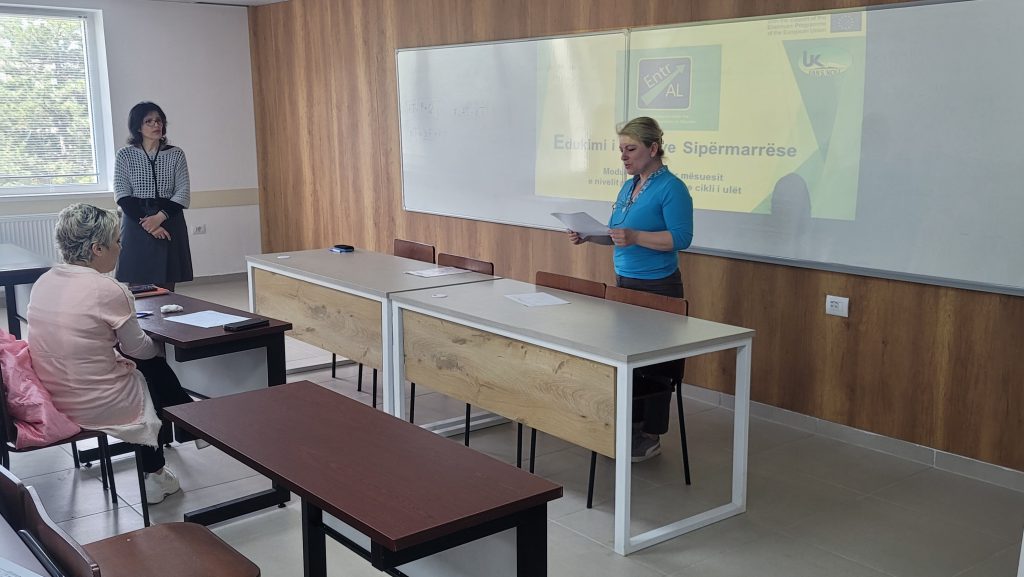 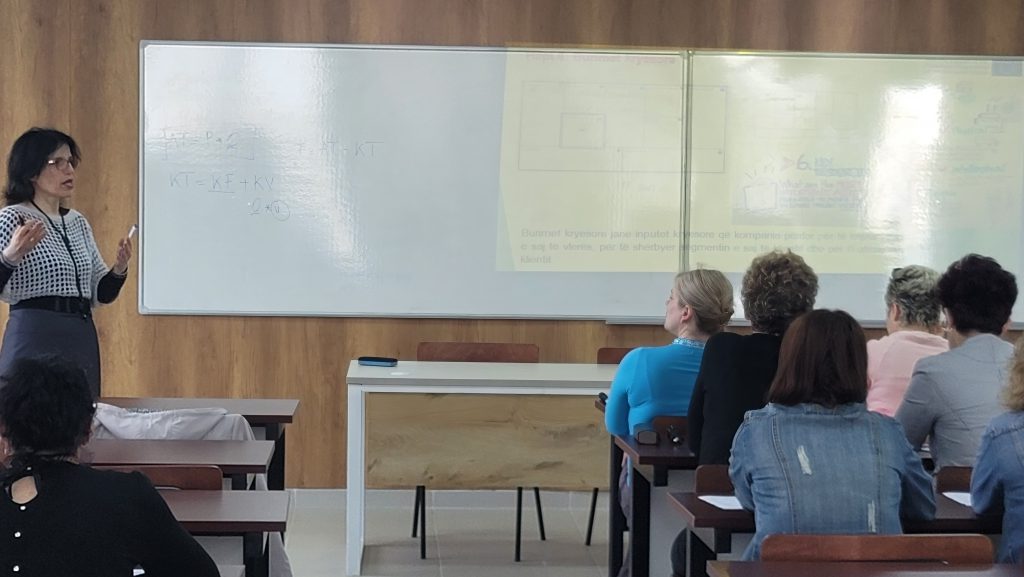 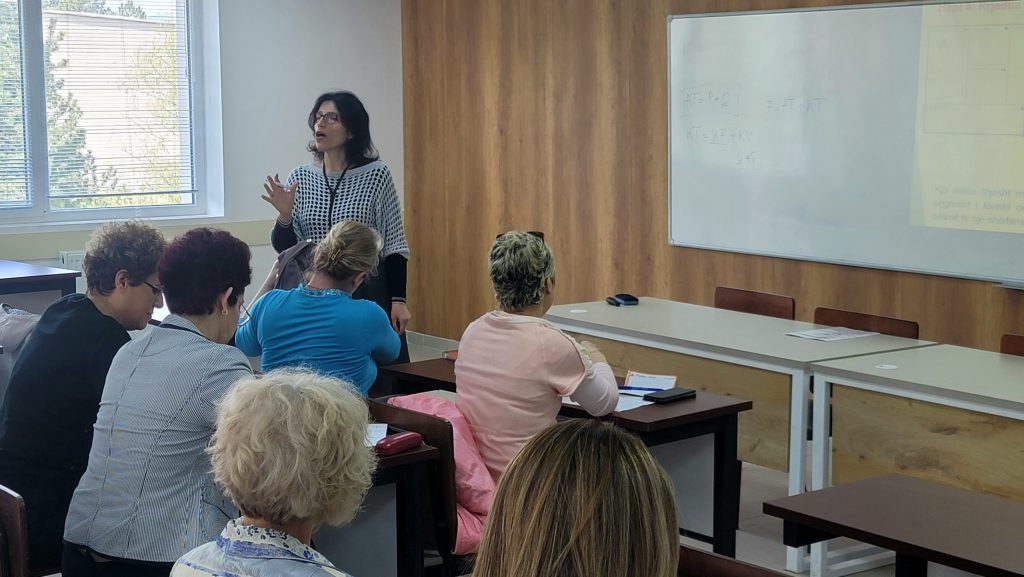 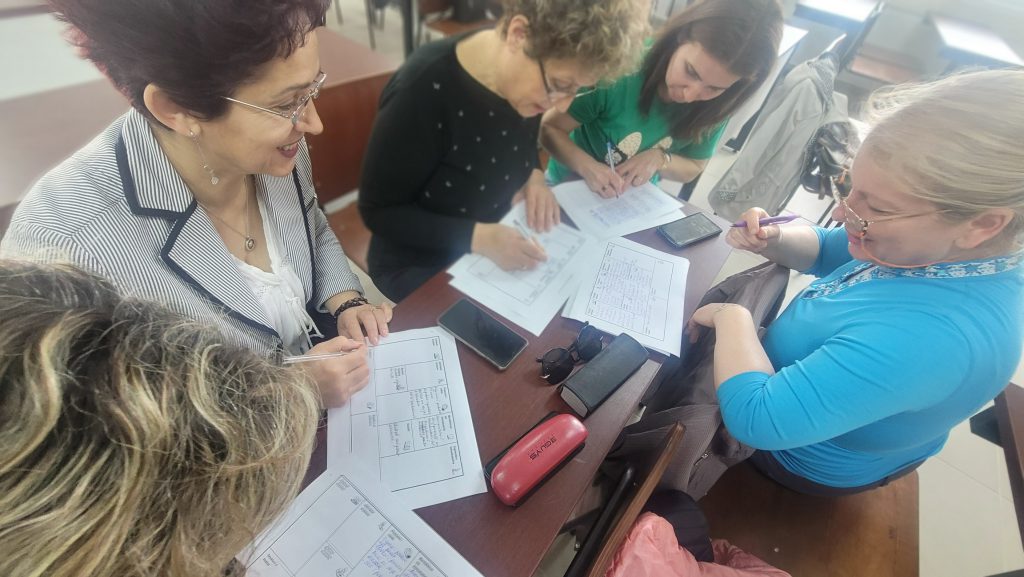 Dita e parë: Dita e parë: Dita e parë: SesioniAktivitetiMjetet dhe metodat e trajnimitSesioni 1- Hyrje në kursin e trajnimit të mësuesveAktiviteti 1: prezantimi i modulit nga trajnuesiPrezantimi i dizajnit të sesioneveObjektivat e edukimit sipërmarrës në moshat e hershme Edukimi për sipërmarrjen si një nga prioritetet kryesore të sistemit arsimor evropianEdukimi i mësuesve dhe kompetencave sipërmarrëse Pesë praktikat e edukimit për sipërmarrjen Roli i mësuesitHyrje në përkufizimin EntreComp të sipërmarrjes• Slajde• Prezantimi i trajnuesit dhe aktivitete të tjera për thyerjen e akullit• Prezantimi i pjesëmarrësve dhe pritshmëritë e tyre në kurs• Shembuj• Ushtrime për hyrje• Diskutimet në grup• Krijimi i grupeve të punës• Punime në shtëpi• Këshilla për mësimdhënien dhe materiale shtesëSesioni 1- Hyrje në kursin e trajnimit të mësuesveAktiviteti 2: Çfarë është sipërmarrja – Njihuni me njëri-tjetrin – 30 minutaUshtrimi 1 – prezantimi i njëri-tjetrit me numra të ndryshëmUshtrimi 2 - Sipërmarrësi dhe sipërmarrja – 5 mbiemra, si funksionon, çfarë bën sipërmarrësi, ndjenja, sinonimeUshtrimi 3 - çfarë biznesi mund të bëni me 20 euro, provoni me të paktën 2 ideDiskutim në grupPyetje për një diskutim në grupDetyrë shtëpieAktiviteti (portofoli) - Fillimi: Lidhni projektin e biznesit me kurrikulën tuaj të rregullt• Ushtrime• Punë individuale• Punë në grup• Bashkëpunime• Pjesëmarrje aktive në diskutim• Motivimi me video prezantim• Udhëzues për fillimin e portofolitSesioni 2-Sipërmarrja - Tendencat bashkëkohoreAktiviteti 3: Hyrje në tendencat bashkëkohore në mësimdhënien e sipërmarrjesTendencat dhe mundësia e inovacionit – megatrendetNdryshimet në botën e punës - modele të reja konsumi Sfondi i edukimit për sipërmarrjen në moshat e hershmeTrendi i edukimit për sipërmarrjen Elemente të sipërmarrjes – edukimi në fëmijërinë e hershmeMetoda të reja për edukimin e sipërmarrjes për fëmijët• Prezantimi i slajdeve nga pedagogu• Pyetje për diskutim në grup - plotësoni fjalitë nga secili pjesëmarrës• Shikimi i videos dhe mendimi rreth informacionit• Diskutim në grupSesioni 2-Sipërmarrja - Tendencat bashkëkohoreAktiviteti 4: Ide të çmendura me kompetenca të gjelbra si trend Shembull i vizitës së klasës në një zonë të gjelbërUshtrimi: mendoni dhe shkruani një risi revolucionare të gjelbër që ndryshon vërtet botënPunë individuale: zgjidhni shembuj të tjerë si Uber, Airbnb, Facebook, Alibaba) -nuk do të ekzistonin nëse nuk do të donin të ndiqnin ide të çmendura. 5 minutaVështrim i rëndësishëm: diskutim në grup. 5 minutaAktiviteti (portofoli) – Vendosja se çfarë dhe sa do të prodhohet - Përdorni prindërit dhe burimet e tjera të komunitetit.• Punë individuale• Punë në grup• Pjesëmarrje interaktive në diskutim• Debate dhe diskutime në grup• UshtrimeDita e dytë: Dita e dytë: Dita e dytë: Sesioni Aktiviteti Mjetet dhe metodat e trajnimitSesioni 3- Karakteristikat e Sipërmarrjes Aktiviteti 5 Teoritë ekonomike të sipërmarrjesEntreComp – kthehet në 3 fusha të kompetencave të ndërlidhura.Sipërmarrja: proces ose metodëModeli i ri sipërmarrës i mësimdhënies - rasti i programit JEPMësimdhënia dhe shpjegimi i 5 kompetencaveModeli i proceseve sipërmarrëseFacebook - rast studimiNdërtimi i ndjeshmërisë për kërkimin kuptimplotë të klientit - Një qasje cilësore ndaj kërkimit• Slajde• Prezantimi i trajnuesit dhe aktivitete të tjera për thyerjen e akullit• Prezantimi i pjesëmarrësve dhe pritshmëritë e tyre në kurs• Shembuj• Ushtrime për hyrje• Diskutimet në grup• Krijimi i grupeve të punës• Punime në shtëpi• Këshilla për mësimdhënien dhe materiale shtesëSesioni 3- Karakteristikat e Sipërmarrjes Aktiviteti 6 – Punë në grup për kompetencat e sipërmarrjes - 30 minutaCilat janë karakteristikat e sipërmarrjes? -Punoni si grup në tabelën tuaj për të identifikuar sa më shumë karakteristika.Mendimi për dy modele të edukimit për sipërmarrje – edukimi për sipërmarrje dhe edukimi përmes sipërmarrjesMbledhja dhe diskutimi rreth përgjigjeve në tabelëDiskutim në grup për të përdorur teknikën e intervistës: pyetje të hapuraAktiviteti (portofoli): Prodhimi i produktit;- Organizoni biznesin- Përcaktoni formën e pronësisë së biznesit- Zgjidhni Menaxherët për Biznesin dhe prodhuesit• Ushtrime• Punë individuale• Punë në grup• Bashkëpunime• Pjesëmarrje aktive në diskutim• Motivimi me video prezantimeSesioni 4- Zhvillimi i nismave sipërmarrëse në shkollaAktiviteti 7 Përkufizimi: Sipërmarrja dhe krijimi i vlerave kulturore, mjedisore, sociale ose ekonomike.Sipërmarrja në shkollë - A mund të mësohet sipërmarrja dhe si?Strategjia e të mësuarit të sipërmarrjes: Studentët mësojnë të jenë sipërmarrës duke qenë sipërmarrësTë mësuarit eksperimental - angazhimi aktiv metoda më efektiveShembull: Një program edukimi sipërmarrës për fëmijë – aktiviteteDetyrat e mësuesitMetoda të reja për edukimin e sipërmarrjes për fëmijët• Prezantimi i slajdeve nga pedagogu• Pyetje për diskutim në grup - plotësoni fjalitë nga secili pjesëmarrës• Shikimi i videos dhe mendimi rreth informacionit• Diskutim në grupSesioni 4- Zhvillimi i nismave sipërmarrëse në shkollaAktiviteti 8 –aktivitete praktike 0.5 orëUshtrimi: kuptimi midis asaj që shoh dhe titujve të mundshëmPraktikoni interpretiminGjenerimi i ideveAktiviteti (portofoli) - Marketingu dhe Shitja e Produktit; Reklamoni produktin tuaj, përcaktoni çmimin e produktit• Punë individuale• Punë në grup• Diskutim interaktiv• Debat dhe diskutim në grup• UshtrimeDita e tretë:Dita e tretë:Dita e tretë:Sesioni Aktiviteti Mjetet dhe metodat e trajnimitSesioni 7- Gjenerimi i ideve dhe prototipiAktiviteti 9 – Thyerja e akullit nga ushtrimet: Nxitës dhe frenues të kreativitetitTeknikat për gjenerimin e ideve: Stuhi mendimesh, hyrje rastësore, S.C.A.M.P.E.RPrototipi i idesë së biznesitKategoritë dhe shembujt në shkolla• Slajde• Prezantimi i trajnuesit dhe aktivitete të tjera për thyerjen e akullit• Prezantimi i pjesëmarrësve dhe pritshmëritë e tyre për kursin• Shembuj• Ushtrime për hyrjeSesioni 7- Gjenerimi i ideve dhe prototipiAktiviteti 10 – Aplikimi i teknikave të krijimtarisë dhe prototipizim – 0.5 orëUshtrimi: Parimet e stuhisë së mendimeveUshtrimi: Hyrja e rastësishmeUshtrim mbi përzgjedhjen e ideve: PMIUshtrimi: Gëzuar ditëlindjenAktiviteti (portofoli) - Mbyllja e Biznesit. Llogaritni fitimet, vendosni se si t'i përdorni fitimet, bëni një raport përfundimtar• Ushtrime• Punë individuale• Punë në grup• Bashkëpunime• Pjesëmarrje aktive në diskutim• Motivimi me video prezantimSesioni 4- Procesi i sipërmarrjes në klasëAktiviteti 11 – Fazat e procesit të sipërmarrjes – faza e zbatimitPikat e prekjes dhe kënaqësia e klientëve Ndërtimi i markës dhe tregimi. Tregimi si një qasje në një projekt specifik. Arsyet për të treguar historinëModeli i biznesit dhe planifikimi i biznesit. Një rast i vërtetë nga një intervistë.Dallimi midis modelimit të biznesit dhe planifikimit Përkufizime të një modeli biznesi. ShembujPërkufizimet e një plani biznesi.Modeli i Biznesit Canvas (CBM) – 9 elemente. Kostot dhe rrjedhat e të ardhuraveShembulli 1: shpjegimi i kanavacës së modelit të biznesit nga imazhi• Prezantimi i slajdeve nga pedagogu• Pyetje për diskutim në grup - plotësoni fjalitë nga secili pjesëmarrës• Shikimi i videos dhe mendimi rreth informacionit• Diskutim në grupSesioni 4- Procesi i sipërmarrjes në klasëAktiviteti 12 –Krijimi i një kompanieRolet e ekipit sipas ushtrimeve Ushtrimi 2: Cili është ndryshimi midis grupit dhe ekipit?Ushtrimi 3. Shkruani disa role ekipore duke iu referuar një modeli biznesiPrezantimi i biznesit me ushtrimin 4.Hartoni dhe shpjegoni elementet e një pikeAktiviteti (portofoli) - Ndarja e punës në Webfaqe, përdorimi i faqeve të Google dhe shumë foto, organizimi i një dite të veçantë• Punë individuale• Punë në grup• Diskutim interaktiv• Debat dhe diskutim në grup• Ushtrime